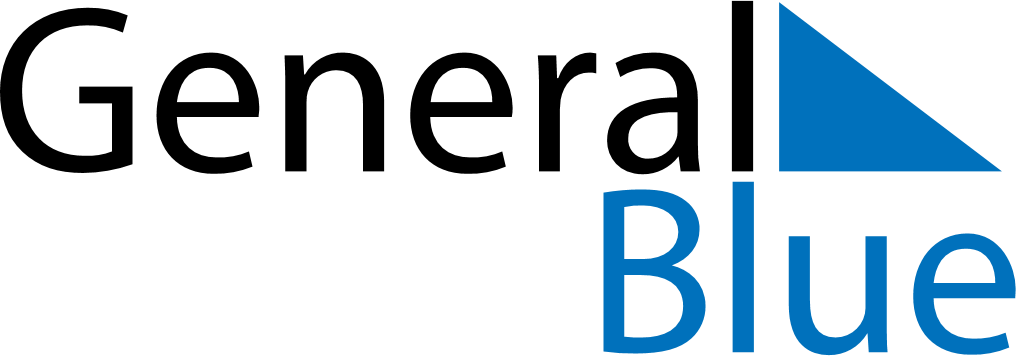 June 2030June 2030June 2030June 2030UkraineUkraineUkraineMondayTuesdayWednesdayThursdayFridaySaturdaySaturdaySunday112345678891011121314151516Pentecost1718192021222223Pentecost2425262728292930Constitution Day